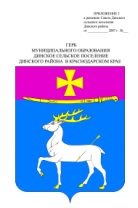 АДМИНИСТРАЦИЯ ДИНСКОГО СЕЛЬСКОГО ПОСЕЛЕНИЯДИНСКОГО РАЙОНАРАСПОРЯЖЕНИЕот    04.05.2016   			                                  		                №   90-р .станица ДинскаяО запрете выжигания сухой растительности  на территории  Динского сельского поселения Динского района  В целях обеспечения пожарной безопасности  на территории Динского  сельского поселения Динского района в весенне-летний период, в соответствии с Федеральным законом от 22.07.2008 № 123 «Технический регламент о требованиях пожарной безопасности», Законом Краснодарского края от 31.03.2000 № 250 «О пожарной безопасности в Краснодарском крае», Приказа Министерства РФ по делам ГО И ЧС и ликвидации последствий стихийных бедствий (МЧС России) от 26.01.2016  №26 «Об утверждении порядка использования открытого огня и разведения костров на землях сельскохозяйственного назначения и землях запаса»:  Ввести запрет на выжигание сухой травянистой растительности (камыша), стерни, пожнивных остатков на землях сельскохозяйственного назначения и землях запаса и других землях на территории Динского сельского поселения.2. В целях обеспечения правил противопожарного режима на территории Динского сельского поселения Динского района    использование открытого огня и разведение костров,   запрещается:1)  в близи жилых зон;2)  в полосах отвода автомобильных дорог;3)  в полосах отвода и охранных зонах железных дорог.4) на землях сельскохозяйственного назначения и землях запаса.3. Установить  порядок   использования открытого огня на территории Динского сельского поселения  в специально оборудованных местах при выполнении следующих требований:	1) место использование открытого огня должно быть выполнено в виде котлована (ямы, рва) не менее чем 0,3 метра глубиной не более 1 метра в диаметре или площадки;	2) место использования  открытого огня должно располагаться на расстоянии не менее 50 метров от ближайшего объекта (здания, сооружения, постройки, открытого склада, скирды), 100 метров - от лесополос  и 30 метров  от отдельно растущих групп лиственных деревьев;	3) лицо, использующее открытый огонь, должно быть обеспечено первичными средствами пожаротушения для локализации и ликвидации горения, а также мобильным  средством связи для вызова подразделений пожарной охраны.	 4. Начальнику  отдела по социальным вопросам и потребительской сфере (Зубова) опубликовать в районной газете «Панорама Динской» и  разместить настоящее распоряжение на официальном сайте администрации Динского сельского поселения Динского района www.dinskoeposelenie.ru.5. Контроль за выполнением настоящего распоряжения возложить на заместителя главы администрации по социальным вопросам и кадровой работе Баздырева В.И..          6. Распоряжение вступает в силу со дня его опубликования.Глава Динского сельского  поселения	                                                                          Ю.И.Шиян	ЛИСТ СОГЛАСОВАНИЯпроекта распоряжения администрации Динского сельского поселенияДинского района от _______________№ ________«О запрете выжигания сухой растительности  на территории  Динского сельского поселения Динского района»   Проект подготовлен и внесен:Ведущий специалист  отдела по социальным вопросам и потребительской сфере		                                                         В.И. ЛигоминаПроект согласован:Исполняющий обязанностизаместителя главы администрациипо социальным вопросам и кадровой работе		        						      Е.А.ПриваловаНачальник отдела по социальным вопросам и потребительской сфере                                                    О.А.ЗубоваЗаместитель начальника  общего отдела                                                                                   Т.А.Морозова Начальник организационно - правового отдела 							          Н.А.Ткачева